АДМИНИСТРАЦИЯ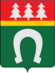 МУНИЦИПАЛЬНОГО ОБРАЗОВАНИЯТОСНЕНСКИЙ РАЙОН ЛЕНИНГРАДСКОЙ ОБЛАСТИКОМИТЕТ ОБРАЗОВАНИЯПРИКАЗоб утверждении итоговых результатов муниципального этапа всероссийской олимпиады школьников в 2022-2023 учебном году      	В соответствии с приказом комитета образования администрации муниципального образования Тосненский район Ленинградской области от 01.11.2022 № 03-01-01-08-618/2022 «О проведении муниципального этапа всероссийской олимпиады школьников в 2022-2023 учебном году», на основании протоколов жюри муниципального этапа всероссийской олимпиады школьников в 2022-2023 учебном году приказываю: Утвердить списки победителей и призеров муниципального этапа всероссийской олимпиады школьников в 2022-2023 учебном году,  по математике, русскому языку, английскому языку, немецкому языку, информатике, физике, химии, биологии, экологии, географии, астрономии, литературе, истории, обществознанию, экономике, праву, искусству (мировая художественная культура), физической культуре, технологии, основам безопасности жизнедеятельности  (Приложение 1).Наградить победителей и призеров муниципального этапа всероссийской олимпиады школьников в 2022-2023 учебном году дипломами. Контроль за исполнением приказа оставляю за собой.Председатель комитета образования                                       В.М. Запорожская Уйменова Любовь Степановна8(81361)289-96                                                                                  Приложение 1к приказу комитета образованияадминистрации муниципальногообразования Тосненский районЛенинградской областиот______________№_________Списокпобедителей и призеров муниципального этапа всероссийской олимпиады школьников в 2022-2023 учебном году,по географииСписок победителей и призеров муниципального этапа всероссийской олимпиады школьников в 2022-2023 учебном году, по английскому языкуСписок победителей и призеров муниципального этапа всероссийской олимпиады школьников в 2022-2023 учебном году, по астрономииСписок победителей и призеров муниципального этапа всероссийской олимпиады школьников в 2022-2023 учебном году, по правуСписок победителей и призеров муниципального этапа всероссийской олимпиады школьников в 2022-2023 учебном году, по экологииСписок победителей и призеров муниципального этапа всероссийской олимпиады школьников в 2022-2023 учебном году, по информатикеСписок победителей и призеров муниципального этапа всероссийской олимпиады школьников в 2022-2023 учебном году, по историиСписок победителей и призеров муниципального этапа всероссийской олимпиады школьников в 2022-2023 учебном году, по литературеСписок победителей и призеров муниципального этапа всероссийской олимпиады школьников в 2022-2023 учебном году, по математикеСписок победителей и призеров муниципального этапа всероссийской олимпиады школьников в 2022-2023 учебном году, по МХКСписок победителей и призеров муниципального этапа всероссийской олимпиады школьников в 2022-2023 учебном году, по немецкому языкуСписок победителей и призеров муниципального этапа всероссийской олимпиады школьников в 2022-2023 учебном году, по ОБЖСписок победителей и призеров муниципального этапа всероссийской олимпиады школьников в 2022-2023 учебном году, по обществознанию Список победителей и призеров муниципального этапа всероссийской олимпиады школьников в 2022-2023 учебном году, по русскому языкуСписок победителей и призеров муниципального этапа всероссийской олимпиады школьников в 2022-2023 учебном году, по физикеСписок победителей и призеров муниципального этапа всероссийской олимпиады школьников в 2022-2023 учебном году, по физической культуреСписок победителей и призеров муниципального этапа всероссийской олимпиады школьников в 2022-2023 учебном году, по химииСписок победителей и призеров муниципального этапа всероссийской олимпиады школьников в 2022-2023 учебном году, по экологииСписок победителей и призеров муниципального этапа всероссийской олимпиады школьников в 2022-2023 учебном году, по биологииСписок победителей и призеров муниципального этапа всероссийской олимпиады школьников в 2022-2023 учебном году по технологии№ п./п.ФИОНаименование ООКлассСтатус (победитель/ призер)1Гладков  ГлебМихайловичМБОУ "Гимназия № 2 г. Тосно им. Героя Социалистического Труда Н.Ф.Федорова"9Победитель2БандуковМихаилАлексеевичМБОУ «Средняя общеобразовательная школа № 4 г. Тосно»10Победитель3Батин Сергей АленксандровичМБОУ «Средняя общеобразовательная школа № 1 г. Тосно с углубленным изучением отдельных предметов»9Призер4Ларкина КсенияАлександровнаМБОУ «Средняя общеобразовательная школа № 1 г. Тосно с углубленным изучением отдельных предметов»9Призер5Малыгин ДенисИгоревичМБОУ «Средняя общеобразовательная школа № 1 г. Тосно с углубленным изучением отдельных предметов»9Призер6Лазарев ВиталийНиколаевичМКОУ «Ушакинская средняя общеобразовательная школа № 1» 9Призер7Другаков Максим СергеевичМКОУ «Ушакинская средняя общеобразовательная школа № 1» 9Призер8Кутейкина ДаринаДмитриевнаМКОУ «Ульяновская средняя общеобразовательная школа № 1» 9Призер9Бородич МираАнатольевнаМКОУ «Ульяновская средняя общеобразовательная школа № 1» 9Призер10Гайсанюк  БогданИгоревичМБОУ «Средняя общеобразовательная школа № 1 г. Тосно с углубленным изучением отдельных предметов»9Призер11Базюк СофьяМихайловнаМБОУ «Сельцовская средняя общеобразовательная школа имени Е.М. Мелашенко» Тосненского района11Призер№ п./п.ФИОНаименование ООКлассСтатус (победитель/ призер)1Близнецов ДмитрийОлеговичМБОУ «Тосненская средняя общеобразовательная школа № 3 имени Героя Советского Союза С.П. Тимофеева»8Победитель2КазанцевАрсенийГермановичМБОУ «Средняя общеобразовательная школа № 4 г. Тосно»10Победитель3Петрова МарьянаСергеевнаМБОУ «Тосненская средняя общеобразовательная школа № 3 имени Героя Советского Союза С.П. Тимофеева»8Призер4МартыновскаяАнастасияСергеевнаМБОУ «Тосненская средняя общеобразовательная школа № 3 имени Героя Советского Союза С.П. Тимофеева»8Призер5Джумашев РусланМаксатовичМБОУ «Средняя общеобразовательная школа № 4 г. Тосно»7Призер6Грунская СофияДенисовнаМКОУ «Тельмановская средняя общеобразовательная школа» 7Призер7Савина АлександраСергеевнаМБОУ «Тосненская средняя общеобразовательная школа № 3 имени Героя Советского Союза С.П. Тимофеева»7Призер8Крижан ИванМироновичМБОУ «Тосненская средняя общеобразовательная школа № 3 имени Героя Советского Союза С.П. Тимофеева»8Призер9Смирнов АртемийЮрьевичМБОУ " Средняя общеобразовательная школа №1 г. Тосно с углубленным изучением отдельных предметов"8Призер10Дворецкая ЕкатеринаСергеевнаМБОУ «Тосненская средняя общеобразовательная школа № 3 имени Героя Советского Союза С.П. Тимофеева»8Призер11Трофимова АннаВасильевнаМБОУ «Тосненская средняя общеобразовательная школа № 3 имени Героя Советского Союза С.П. Тимофеева»7Призер12Пахаленко ДенисДмитриевичМКОУ «Федоровская средняя общеобразовательная школа» 11Призер13Жолудева КсенияДмитриевнаМБОУ «Тосненская средняя общеобразовательная школа № 3 имени Героя Советского Союза С.П. Тимофеева»11Призер14Дмитриева СофьяРомановнаМБОУ "Гимназия № 2 г. Тосно им. Героя Социалистического Труда Н.Ф.Федорова10Призер15Смолина ОльгаИвановнаМБОУ «Средняя общеобразовательная школа № 4 г. Тосно»11Призер16Панкратова ЖаннаКирилловнаМБОУ «Тосненская средняя общеобразовательная школа № 3 имени Героя Советского Союза С.П. Тимофеева»10Призер17Печенкина КираАлександровнаМБОУ «Тосненская средняя общеобразовательная школа № 3 имени Героя Советского Союза С.П. Тимофеева»10Призер18СкворцоваМаргаритаМихайловнаМБОУ "Гимназия № 2 г. Тосно им. Героя Социалистического Труда Н.Ф.Федорова11Призер19Зубенко АртемАлексеевичМБОУ «Тосненская средняя общеобразовательная школа № 3 имени Героя Советского Союза С.П. Тимофеева»10Призер20Лопухов СемёнАлександровичМБОУ « Средняя общеобразовательная школа  №1 г. Тосно с углубленным изучением отдельных предметов»10Призер21Гаусс КириллСергеевичМБОУ «Тосненская средняя общеобразовательная школа № 3 имени Героя Советского Союза С.П. Тимофеева»10Призер№ п./п.ФИОНаименование ООКлассСтатус (победитель/ призер)1Гусманов  ЭмильРомановичМБОУ "Средняя общеобразовательная школа №1 г. Тосно с углубленным изучением отдельных предметов"7Победитель2Ларкина Ксения АлександровнаМБОУ "Средняя общеобразовательная школа №1 г. Тосно с углубленным изучением отдельных предметов"9Призер3Голубова Виктория АлександровнаМБОУ «Сельцовская СОШ»11Призер№ п./п.ФИОНаименование ООКлассСтатус (победитель/ призер)1Медведев  ДмитрийАлексеевичМБОУ «Средняя общеобразовательная школа № 2 г. Никольское» 7Победитель2Ледяева СофияАртемовнаМБОУ «Средняя общеобразовательная школа № 1 г. Тосно с углубленным изучением отдельных предметов»9Победитель3Шанина НадеждаСергеевнаМКОУ «Тельмановская средняя общеобразовательная школа» Тосненского района9Победитель4Пантелеева АнастасияСергеевнаМБОУ «Средняя общеобразовательная школа № 1 г. Тосно с углубленным изучением отдельных предметов»10Победитель5Патина АнастасияДмитринаМБОУ «Средняя общеобразовательная школа № 1 г. Тосно с углубленным изучением отдельных предметов»10Победитель6Сидоров АлександрСергеевичМБОУ «Средняя общеобразовательная школа № 1 г. Тосно с углубленным изучением отдельных предметов»11Победитель7Лебедева АнгелинаЕвгеньевнаМБОУ «Тосненская средняя общеобразовательная школа № 3 имени Героя Советского Союза С.П. Тимофеева»8Призер8Богатова ИринаВячеславовнаМБОУ «Средняя общеобразовательная школа № 1 г. Тосно с углубленным изучением отдельных предметов»8Призер9МаксимоваАлександраНиколаевнаМБОУ «Средняя общеобразовательная школа № 1 г. Тосно с углубленным изучением отдельных предметов»9Призер10Груньковский  ОлегРуслановичМБОУ «Средняя общеобразовательная школа № 3 г. Никольское» 9Призер11Евстигнеева ДарьяАндреевнаМБОУ "Гимназия №1 г. Никольское" 9Призер12Рубанова ВикторияВладимировнаМБОУ «Средняя общеобразовательная школа № 1 г. Тосно с углубленным изучением отдельных предметов»9Призер13Гайсанюк БогданИгоревичМБОУ «Средняя общеобразовательная школа № 1 г. Тосно с углубленным изучением отдельных предметов»9Призер14БедердиноваВалерияСаяровнаМБОУ «Тосненская средняя общеобразовательная школа № 3 имени Героя Советского Союза С.П. Тимофеева»10Призер15АлександровВячеславАнтоновичМБОУ «Средняя общеобразовательная школа № 1 г. Тосно с углубленным изучением отдельных предметов»10Призер16Базюк СофьяМихайловнаМБОУ «Сельцовская средняя общеобразовательная школа имени Е.М. Мелашенко» 11Призер17Зеленская  ЕлизаветаРомановнаМКОУ «Любанская средняя общеобразовательная школа имени А.Н. Радищева» 11Призер18Борисова ВладиславаИгоревнаМБОУ «Средняя общеобразовательная школа № 4 г. Тосно»11Призер19БалумскаяАнастасияВладимировнаМБОУ «Средняя общеобразовательная школа № 3 г. Никольское»11Призер20Семенов  НиколайДмитриевичМБОУ «Средняя общеобразовательная школа № 1 г. Тосно с углубленным изучением отдельных предметов»11Призер21ВольтшлегерВарвараЭриховнаМБОУ «Средняя общеобразовательная школа № 2 г. Никольское» 11Призер22Андреева АлёнаНиколаевнаМБОУ «Средняя общеобразовательная школа № 2 г. Никольское» 11Призер№ п./п.ФИОНаименование ООКлассСтатус (победитель/ призер)1Косяченко ИванСергеевичМБОУ «Тосненская средняя общеобразовательная школа № 3 имени Героя Советского Союза С.П. Тимофеева»7Победитель2Лебедева АнгелинаЕвгеньевнаМБОУ «Тосненская средняя общеобразовательная школа № 3 имени Героя Советского Союза С.П. Тимофеева»8Победитель3Чибирев АртемВладимировичМКОУ «Тельмановская средняя общеобразовательная школа» 9Победитель4Чупиков АлександрПавловичМБОУ «Средняя общеобразовательная школа № 1 г. Тосно с углубленным изучением отдельных предметов»11Победитель5Нешумова АлександраМихайловнаМКОУ «Тельмановская средняя общеобразовательная школа» 11Призер№ п./п.ФИОНаименование ООКлассСтатус (победитель/ призер)1Каренин ОлегВитальевичМБОУ «Средняя общеобразовательная школа № 1 г. Тосно с углубленным изучением отдельных предметов»9Победитель2Карачебан ДаниилДмитриевичМБОУ «Средняя общеобразовательная школа № 4 г. Тосно»9Победитель3Юрченко АртемЮрьевичМБОУ «Тосненская средняя общеобразовательная школа № 3 имени Героя Советского Союза С.П. Тимофеева»10Победитель4Бандуков МихаилАлексеевичМБОУ «Средняя общеобразовательная школа № 4 г. Тосно»10Победитель5КаренинКонстантинВитальевиччМБОУ «Средняя общеобразовательная школа № 1 г. Тосно с углубленным изучением отдельных предметов»11Победитель6Викторова ЕкатеринаЕвгеньевнаМБОУ «Средняя общеобразовательная школа № 4 г. Тосно»10Призер7Литвинчук РоманПавловичМБОУ «Средняя общеобразовательная школа № 1 г. Тосно с углубленным изучением отдельных предметов»10Призер8Кудрявцев ИльяАлексеевичМБОУ «Средняя общеобразовательная школа № 1 г. Тосно с углубленным изучением отдельных предметов»11Призер9Ефремов ЯрославИгоревичМБОУ "Гимназия № 2 г. Тосно им. Героя Социалистического Труда Н.Ф.Федорова"11Призер10Комков ДаниилДмитриевичМБОУ «Средняя общеобразовательная школа № 4 г. Тосно»11Призер11Голубкова ВикторияАлександровнаМБОУ «Сельцовская средняя общеобразовательная школа имени Е.М. Мелашенко» 11Призер№ п./п.ФИОНаименование ООКлассСтатус (победитель/ призер)1Ледяева СофияАртемовнаМБОУ «Средняя общеобразовательная школа № 1 г. Тосно с углубленным изучением отдельных предметов»9Победитель2Сидоров АлександрСергеевичМБОУ «Средняя общеобразовательная школа № 1 г. Тосно с углубленным изучением отдельных предметов»11Победитель3Бакланов  ИванВикторовичМБОУ «Любанская средняя общеобразовательная школа имени А.Н. Радищева» 7Призер4Латышева ЗлатаСтаниславовнаМКОУ «Ушакинская средняя общеобразовательная школа № 1» 7Призер5Другаков Максим СергеевичМКОУ «Ушакинская средняя общеобразовательная школа № 1» 9Призер6Палиенко АлинаАлександровнаМБОУ «Гимназия № 1 г. Никольское» Тосненского района9Призер7Груньковский ОлегРуслановичМБОУ «Средняя общеобразовательная школа № 3 г. Никольское» 9Призер8Козлова ЕленаПавловнаМКОУ «Ушакинская средняя общеобразовательная школа № 1» 8Призер9Бандуков МихаилАлексеевичМБОУ «Средняя общеобразовательная школа № 4 г. Тосно»10Призер10Семенов  НиколайДмитриевичМБОУ «Средняя общеобразовательная школа № 1 г. Тосно с углубленным изучением отдельных предметов»11Призер11Балумская АнастасияВладимировнаМБОУ «Средняя общеобразовательная школа № 3 г. Никольское» 11Призер12Поляков МаркЮрьевичМКОУ «Федоровская средняя общеобразовательная школа» 11Призер13Зеленская  ЕлизаветаРомановнаМБОУ «Любанская средняя общеобразовательная школа имени А.Н. Радищева» 11Призер14Исанов ТимурРустамжоновичМКОУ «Новолисинская школа-интернат среднего (полного) общего образования» 11Призер15Базюк СофьяМихайловнаМБОУ «Сельцовская средняя общеобразовательная школа имени Е.М. Мелашенко» 11Призер№ п./п.ФИОНаименование ООКлассСтатус (победитель/ призер)1Золотовская ЛилияДмитриевнаМБОУ «Средняя общеобразовательная школа № 1 г. Тосно с углубленным изучением отдельных предметов»7Победитель2Кулик СофьяИльиничнаМБОУ «Тосненская средняя общеобразовательная школа № 3 имени Героя Советского Союза С.П. Тимофеева»8Победитель3Гладков ГлебМихайловичМБОУ "Гимназия № 2 г. Тосно им. Героя Социалистического Труда Н.Ф.Федорова"9Победитель4Зеневич МарьяСергеевнаМБОУ "Гимназия №1 г. Никольское" 9Победитель5Фещенко ПолинаАлександровнаМБОУ «Тосненская средняя общеобразовательная школа № 3 имени Героя Советского Союза С.П. Тимофеева»10Победитель6Соловьева СофьяВладимировнаМБОУ «Средняя общеобразовательная школа № 1 г. Тосно с углубленным изучением отдельных предметов»11Победитель7Мамадалиева ЭвелинаРустамовнаМБОУ «Тосненская средняя общеобразовательная школа № 3 имени Героя Советского Союза С.П. Тимофеева»7Призер8Шведова  ДаринаВасильевнаМБОУ «Любанская средняя общеобразовательная школа имени А.Н. Радищева» 7Призер9Латышева ЗлатаСтаниславовнаМКОУ «Ушакинская средняя общеобразовательная школа № 1» 7Призер10Ворошилова ЮлияИгоревнаМБОУ «Рябовская основная общеобразовательная школа» 7Призер11Симонян МаринаАрменовнаМБОУ «Любанская средняя общеобразовательная школа имени А.Н. Радищева» 7Призер12Зенько НикитаСергеевичМБОУ «Средняя общеобразовательная школа № 3 г. Никольское» 7Призер13Попова  АнастасияАлексеевнаМБОУ «Средняя общеобразовательная школа № 4 г. Тосно»8Призер14Ферзалиева АйнисеИграмиевнаМКОУ  "Нурменская основная общеобразовательная школа имени генерал-майора В.А.Вержбицкого" 8Призер15Лебедева АнгелинаЕвгеньевнаМБОУ «Тосненская средняя общеобразовательная школа № 3 имени Героя Советского Союза С.П. Тимофеева»8Призер16Мацука АнастасияАлексеевнаМБОУ «Гимназия № 1 г. Никольское» 8Призер17Терентьевна МарияАлексеевнаМБОУ «Средняя общеобразовательная школа № 3 г. Никольское» 8Призер18Морозова ЕкатеринаИгоревнаМБОУ "Гимназия № 2 г. Тосно им. Героя Социалистического Труда Н.Ф.Федорова"8Призер19Каленик НадеждаСергеевнаМБОУ «Средняя общеобразовательная школа № 3 г. Никольское» 8Призер20Мирошниченко КираВладимировнаМБОУ "Гимназия №1 г. Никольское" 9Призер21Дерговица ЛеонидДмитриевичМБОУ "Гимназия № 2 г. Тосно им. Героя Социалистического Труда Н.Ф.Федорова"9Призер22Борисова ПолинаАлексеевнаМБОУ «Тосненская средняя общеобразовательная школа № 3 имени Героя Советского Союза С.П. Тимофеева»9Призер23ГульмамадоваДинараДалеровнаМБОУ «Рябовская основная общеобразовательная школа» 9Призер24Громова ВероникаВитальевнаМБОУ "Гимназия № 2 г. Тосно им. Героя Социалистического Труда Н.Ф.Федорова"9ПризерШаризанова АлинаВалерьевнаМКОУ «Ушакинская средняя общеобразовательная школа № 1» 9Призер25Росоха ВасилийМироновичМБОУ «Сельцовская средняя общеобразовательная школа имени Е.М. Мелашенко» 9Призер26Груньковский ОлегРуслановичМБОУ «Средняя общеобразовательная школа № 3 г. Никольское» 9Призер27Захарова АлександраАлександровнаМБОУ "Гимназия № 2 г. Тосно им. Героя Социалистического Труда Н.Ф.Федорова"10Призер28Голубева ЕваАлексеевнаМБОУ «Средняя общеобразовательная школа № 3 г. Никольское» 10Призер29Андреева АннаВладимировнаМБОУ «Средняя общеобразовательная школа № 1 г. Тосно с углубленным изучением отдельных предметов»10Призер30Голикова МарияЕвгеньевнаМБОУ "Гимназия № 2 г. Тосно им. Героя Социалистического Труда Н.Ф.Федорова"10Призер31Печенкина КираАлександровнаМБОУ «Тосненская средняя общеобразовательная школа № 3 имени Героя Советского Союза С.П. Тимофеева»10Призер32Демидчук МаринаСергеевнаМБОУ «Средняя общеобразовательная школа № 1 г. Тосно с углубленным изучением отдельных предметов»11Призер33Ларченко НатальяСергеевнаМБОУ «Тосненская средняя общеобразовательная школа № 3 имени Героя Советского Союза С.П. Тимофеева»11Призер34Палий ВиталияАлександровнаМКОУ  "Ульяновская средняя общеобразовательная школа № 1"11Призер35Гуденкова МарияВикторовнаМБОУ «Тосненская средняя общеобразовательная школа № 3 имени Героя Советского Союза С.П. Тимофеева»11Призер36Киселева МарияДмитриевнаМБОУ "Гимназия №1 г. Никольское" Тосненского района11Призер№ п./п.ФИОНаименование ООКлассСтатус (победитель/ призер)1Денисова  АринаКирилловнаМБОУ «Тосненская средняя общеобразовательная школа № 3 имени Героя Советского Союза С.П. Тимофеева»5Победитель2Терлецкий ИванЮрьевичМБОУ "Гимназия № 2 г. Тосно им. Героя Социалистического Труда Н.Ф.Федорова5Победитель3Ященко ЕлисейКирилловичМКОУ «Федоровская средняя общеобразовательная школа» Тосненского района6Победитель4Лысюк НикитаАртемовичМБОУ «Тосненская средняя общеобразовательная школа № 3 имени Героя Советского Союза С.П. Тимофеева»7Победитель5Малыгин  Денис ИгоревичМБОУ «Средняя общеобразовательная школа № 1 г. Тосно с углубленным изучением отдельных предметов»9Победитель6Голубкова ВикторияАлександровнаМБОУ «Сельцовская средняя общеобразовательная школа имени Е.М. Мелашенко» Тосненского района11Победитель7Комков ДаниилДмитриевичМБОУ «Средняя общеобразовательная школа № 4 г. Тосно»11Победитель8Латышева ЗлатаСтаниславовнаМКОУ «Ушакинская средняя общеобразовательная школа № 1» Тосненского района7Призер9Пеструилов ИванНиколаевичМБОУ "Гимназия № 2 г. Тосно им. Героя Социалистического Труда Н.Ф.Федорова8Призер10Карачебан Дмитрий ИвановичМБОУ «Средняя общеобразовательная школа № 4 г. Тосно»9Призер11Цыцан ВиталийАлексеевичМБОУ «Средняя общеобразовательная школа № 2 г. Никольское» Тосненского района10Призер12Каренин  Константин ВитальевичМБОУ «Средняя общеобразовательная школа № 1 г. Тосно с углубленным изучением отдельных предметов»11Призер13СоловьеваСофьяВладимировнаМБОУ «Средняя общеобразовательная школа № 1 г. Тосно с углубленным изучением отдельных предметов»11Призер№ п./п.ФИОНаименование ООКлассСтатус (победитель/ призер)1Миренская АнастасияВладиславовнаМБОУ «Гимназия № 2 г. Тосно имени Героя Социалистического Труда Н.Ф. Федорова»8Победитель2Борисова ПолинаАлексеевнаМБОУ «Тосненская средняя общеобразовательная школа № 3 имени Героя Советского Союза С.П. Тимофеева»9Победитель3Печенкина КираАлександровнаМБОУ «Тосненская средняя общеобразовательная школа № 3 имени Героя Советского Союза С.П. Тимофеева»10Победитель4Фещенко ПолинаАлександровнаМБОУ «Тосненская средняя общеобразовательная школа № 3 имени Героя Советского Союза С.П. Тимофеева»10Призер№ п./п.ФИОНаименование ООКлассСтатус (победитель/ призер)1Скорикова АфинаГеоргиевнаМБОУ «Тосненская средняя общеобразовательная школа № 3 имени Героя Советского Союза С.П. Тимофеева»8Призер2Соколова ДарьяАлексеевнаМБОУ "Гимназия № 2 г. Тосно им. Героя Социалистического Труда Н.Ф.Федорова"8Призер3Минько ДаниилИгоревичМБОУ «Тосненская средняя общеобразовательная школа № 3 имени Героя Советского Союза С.П. Тимофеева»9Призер4Соломатова ДарьяАндреевнаМБОУ «Тосненская средняя общеобразовательная школа № 3 имени Героя Советского Союза С.П. Тимофеева»9Призер№ п./п.ФИОНаименование ООКлассСтатус (победитель/ призер)1ЗагузинАнатолийКонстантиновичМБОУ «Средняя общеобразовательная школа № 1 г. Тосно с углубленным изучением отдельных предметов»8Победитель2РемизовМихаилАлексеевич МБОУ «Гимназия № 1 г. Никольское»9Победитель3СипаковГлебОлеговичМБОУ «Средняя общеобразовательная школа № 2 г. Никольское» 10Победитель4БазюкСофьяМихайловнаМБОУ «Сельцовская средняя общеобразовательная школа имени Е.М. Мелашенко» 11Победитель5КривошеинЕвгенийВладимировичМБОУ «Гимназия № 1 г. Никольское»8Призер6ВасильевГлебАлексеевичМБОУ "Гимназия № 2 г. Тосно им. Героя Социалистического Труда Н.Ф.Федорова"8Призер7ШараевМихаилСергеевичМБОУ "Гимназия № 2 г. Тосно им. Героя Социалистического Труда Н.Ф.Федорова"8Призер8Сизён МихаилРоманович МБОУ «Гимназия № 1 г. Никольское» 8Призер9Хубларян МаргаритаГригорьевна МБОУ «Гимназия № 1 г. Никольское»9Призер10ИпатоваМарияИгоревнаМБОУ «Средняя общеобразовательная школа № 2 г. Никольское» Тосненского района9Призер11КшуевИванСергеевичМКОУ «Основная общеобразовательная школа Форносовский центр образования» Тосненского района     9Призер12ТрофимоваЮлияСергеевнаМБОУ «Средняя общеобразовательная школа № 2 г. Никольское» Тосненского района9Призер13ЦыцанВиталийАлексеевичМБОУ «Средняя общеобразовательная школа № 2 г. Никольское» Тосненского района10Призер14ГолубковаВикторияАлександровнаМБОУ «Сельцовская средняя общеобразовательная школа имени Е.М. Мелашенко» Тосненского района11призер№ п./п.ФИОНаименование ООКлассСтатус (победитель/ призер)1ЛатышеваЗлатаСтаниславовнаМКОУ «Ушакинская средняя общеобразовательная школа № 1» Тосненского района7Победитель2СерболинаАнтонинаМаксимовнаМКОУ «Саблинская основная общеобразовательная школа» Тосненского района8Победитель3АндрющенкоАленаОлеговнаМКОУ «Ушакинская средняя общеобразовательная школа № 1» Тосненского района9Победитель4ПатинаАнастасияДмитриевнаМБОУ " Средняя общеобразовательная школа №1 г. Тосно с углубленным изучением отдельных предметов"10Победитель5РуденкоСветланаАлександровнаМБОУ "Гимназия №2 г.Тосно им. Героя Социалистического Труда Н.Ф.Федорова"11Победитель6КутсариМаргаритаАльфредовнаМКОУ «Трубникоборская основная общеобразовательная школа» Тосненского района7Призер7МиськоАнастасияИгоревнаМБОУ «Средняя общеобразовательная школа № 2 г. Никольское» Тосненского района7Призер8Забунова АнастасияСергеевнаМБОУ «Средняя общеобразовательная школа № 2 г. Никольское» Тосненского района7Призер9КолосоваКристинаРуслановнаМКОУ  "Ульяновская средняя общеобразовательная школа № 1" Тосненского района7Призер10Однораленко ЕлизаветаАлексеевнаМБОУ «Средняя общеобразовательная школа № 2 г. Никольское» Тосненского района7Призер11КондаковаАлександраВасильевнаМБОУ "Средняя общеобразовательная школа №1 г. Тосно с углубленным изучением отдеьных предметов"7Призер12ГрицкаяАлисаАлександровнаМБОУ «Гимназия № 1 г. Никольское» Тосненского района7Призер13СафоноваЕлизаветаАлексеевнаМБОУ «Средняя общеобразовательная школа № 4 г. Тосно»7Призер14 Загайденко Матвей  СергеевичМБОУ «Сельцовская средняя общеобразовательная школа имени Е.М. Мелашенко» Тосненского района7Призер15ВасильевНикитаИгоревичМБОУ «Средняя общеобразовательная школа № 4 г. Тосно»7Призер16КвятковскаяОлеся ДенисовнаМБОУ " Средняя общеобразовательная школа №1 г. Тосно с углубленным изучением отдельных предметов"8Призер17БестужеваПолинаЭдуардовнаМБОУ "Гимназия №2 г.Тосно им. Героя Социалистического Труда Н.Ф.Федорова"8Призер18ЛебедеваАнгелинаЕвгеньевнаМБОУ «Тосненская средняя общеобразовательная школа № 3 имени Героя Советского Союза С.П. Тимофеева»8Призер19Лебедева Елизавета МихайловнаМКОУ «Саблинская основная общеобразовательная школа» Тосненского района8Призер20Багаутдинова АлинаРенатовнаМБОУ «Средняя общеобразовательная школа № 3 г. Никольское» Тосненского района8Призер21КозловЕгорИгоревичМКОУ "Нурменская основная общеобразовательная школа имени генерал-майора В.А.Вержбицкого" Тосненского района8Призер22ВасильевМаксимИгоревичМБОУ «Средняя общеобразовательная школа № 4 г. Тосно»8Призер23ВласоваЯнинаАлексеевнаМКОУ "Нурменская основная общеобразовательная школа имени генерал-майора В.А.Вержбицкого" Тосненского района8Призер24КозловаЕленаПавловнаМКОУ «Ушакинская средняя общеобразовательная школа № 1» Тосненского района8Призер25 Копылов Артем СергеевичМБОУ «Сельцовская средняя общеобразовательная школа имени Е.М. Мелашенко» Тосненского района8Призер26МартыновскаяАнастасияСергеевнаМБОУ «Тосненская средняя общеобразовательная школа № 3 имени Героя Советского Союза С.П. Тимофеева»8Призер27ЗахароваДарьяДмитриевнаМБОУ «Средняя общеобразовательная школа № 4 г. Тосно»8Призер28ЛедяеваСофияАртемовнаМБОУ " Средняя общеобразовательная школа №1 г. Тосно с углубленным изучением отдельных предметов"9Призер29 Неёлова Арина АндреевнаМБОУ «Сельцовская средняя общеобразовательная школа имени Е.М. Мелашенко» Тосненского района9Призер30ШанинаНадеждаСергеевнаМКОУ «Тельмановская средняя общеобразовательная школа» Тосненского района9Призер31ПарамзинДмитрийИгоревичМБОУ «Средняя общеобразовательная школа № 2 г. Никольское» Тосненского района9Призер32УдовиченкоАнатолийАлександровичМКОУ «Тельмановская средняя общеобразовательная школа» Тосненского района9Призер33Росоха ВасилийМироновичМБОУ «Сельцовская средняя общеобразовательная школа имени Е.М. Мелашенко» Тосненского района9Призер34БородичМираАнатольевнаМКОУ  "Ульяновская средняя общеобразовательная школа № 1" Тосненского района9Призер35ЗайцеваАлинаВадимовнаМБОУ "Гимназия №2 г.Тосно им. Героя Социалистического Труда Н.Ф.Федорова"9Призер36МаксимоваАлександраНиколаевнаМБОУ " СОШ№1 г. Тосно с углубленным изучением отдельных предметов"9Призер37ПанасюкПолинаАлексеевнаМБОУ «Средняя общеобразовательная школа № 3 г. Никольское» Тосненского района9Призер38ЛазаревВиталийНиколаевичМКОУ «Ушакинская средняя общеобразовательная школа № 1» Тосненского района9Призер39ХомутовАртурАлександровичМКОУ "Ульяновская средняя общеобразовательная школа № 1" Тосненского района9Призер40Тимофеева АлександраАлександровнаМБОУ «Средняя общеобразовательная школа № 2 г. Никольское» Тосненского района10Призер41ДмитриеваСофьяРомановнаМБОУ "Гимназия №2 г.Тосно им. Героя Социалистического Труда Н.Ф.Федорова"10Призер42СтрякинаПолинаВикторовнаМБОУ «Средняя общеобразовательная школа № 4 г. Тосно»10Призер43ГауссКириллСергеевичМБОУ «Тосненская средняя общеобразовательная школа № 3 имени Героя Советского Союза С.П. Тимофеева»10Призер44Чабан ВероникаАртемовнаМБОУ «Средняя общеобразовательная школа № 2 г. Никольское» Тосненского района10Призер45СидоровАлександрСергеевичМБОУ " Средняя общеобразовательная школа №1 г. Тосно с углубленным изучением отдельных предметов"11Призер46БорисоваВладиславаИгоревнаМБОУ «Средняя общеобразовательная школа № 4 г. Тосно»11Призер47ПунцеваДарьяВалерьевнаМКОУ «Тельмановская средняя общеобразовательная школа» Тосненского района11Призер48БазюкСофьяМихайловнаМБОУ «Сельцовская средняя общеобразовательная школа имени Е.М. Мелашенко» Тосненского района11Призер49Семенов НиколайДмитриевичМБОУ « Средняя общеобразовательная школа №1 г. Тосно с углубленным изучением отдельных предметов»11Призер50БалумскаяАнастасияВладимировнаМБОУ «Средняя общеобразовательная школа № 3 г. Никольское» Тосненского района11Призер51ЕгоровСергейЮрьевичМБОУ «Средняя общеобразовательная школа № 4 г. Тосно»11Призер№ п./п.ФИОНаименование ООКлассСтатус (победитель/ призер)1Бабинцев МаксимСергеевичМБОУ «Тосненская средняя общеобразовательная школа № 3 имени Героя Советского Союза С.П. Тимофеева»8Победитель2Груньковский ОлегРуслановичМБОУ «Средняя общеобразовательная школа № 3 г. Никольское» Тосненского района9Победитель3Тюренкова ИринаАлександровнаМБОУ "Гимназия №2 г.Тосно им. Героя Социалистического Труда Н.Ф.Федорова"11Победитель4Мацука АнастасияАлексеевнаМБОУ «Гимназия № 1 г. Никольское» Тосненского района8Призер5Золотовская  ЛилияДмитриевнаМБОУ «Средняя общеобразовательная школа № 1 г. Тосно с углубленным изучением отдельных предметов»7Призер6Сизен Михаил РомановичМБОУ «Гимназия № 1 г. Никольское» Тосненского района8Призер7Латышева ЗлатаСтаниславовнаМКОУ «Ушакинская средняя общеобразовательная школа № 1» Тосненского района7Призер8Пушкарев НиколайКонстантиновичМБОУ «Средняя общеобразовательная школа № 1 г. Тосно с углубленным изучением отдельных предметов»8Призер9Гевель КириллДмитриевичМКОУ «Тельмановская средняя общеобразовательная школа» Тосненского района7Призер10Родина Дарья СергеевнаМБОУ "Гимназия №1 г. Никольское" Тосненского района9Призер11Евстигнеева ДарьяАндреевнаМБОУ "Гимназия №1 г. Никольское" Тосненского района9Призер12Борисова ПолинаАлексеевнаМБОУ «Тосненская средняя общеобразовательная школа № 3 имени Героя Советского Союза С.П. Тимофеева»9Призер13Ларкина  КсенияАлександровнаМБОУ «Средняя общеобразовательная школа № 1 г. Тосно с углубленным изучением отдельных предметов»9Призер14Воробьёв РоманСергеевичМБОУ "Гимназия №1 г. Никольское" Тосненского района9Призер15Зеневич Мария СергеевнаМБОУ "Гимназия №1 г. Никольское" Тосненского района9Призер16Громова ВероникаВитальевнаМБОУ "Гимназия № 2 г. Тосно им. Героя Социалистического Труда Н.Ф.Федорова9Призер17Фещенко ПолинаАлександровнаМБОУ «Тосненская средняя общеобразовательная школа № 3 имени Героя Советского Союза С.П. Тимофеева»10Призер18Солошенко ЯрославаСергеевнаМБОУ "Гимназия № 2 г. Тосно им. Героя Социалистического Труда Н.Ф.Федорова11Призер19Базюк  СофьяМихайловнаМБОУ «Сельцовская средняя общеобразовательная школа имени Е.М. Мелашенко» Тосненского района 11Призер20Киселёва МарияДмитриевнаМБОУ «Гимназия №1 г.Никольское»11Призер№ п./п.ФИОНаименование ООКлассСтатус (победитель/ призер)1Пеструилов ИванНиколаевичМБОУ "Гимназия № 2 г. Тосно им. Героя Социалистического Труда Н.Ф.Федорова"8Победитель2Сизен МихаилРомановичМБОУ «Гимназия № 1 г. Никольское» Тосненского района8Призер3Мацука АнастасияАлексеевнаМБОУ «Гимназия № 1 г. Никольское» Тосненского района8Призер4Шанина  НадеждаСергеевнаМКОУ «Тельмановская средняя общеобразовательная школа» Тосненского района9Призер 5Власова ДарьяАлександровнаМБОУ «Тосненская средняя общеобразовательная школа № 3 имени Героя Советского Союза С.П. Тимофеева»10Призер6Голубкова ВикторияАлександровнаМБОУ «Сельцовская средняя общеобразовательная школа имени Е.М. Мелашенко» Тосненского района11Призер№ п./п.ФИОНаименование ООКлассСтатус (победитель/ призер)1СтаростинЛеонидВячеславовичМБОУ «Средняя общеобразовательная школа № 2 г. Никольское» Тосненского района7Победитель2КононученкоМарияАлексеевнаМБОУ «Средняя общеобразовательная школа № 1 г. Тосно с углубленным изучением отдельных предметов»8Победитель3КузинАлексейВитальевичМБОУ «Средняя общеобразовательная школа № 1 г. Тосно с углубленным изучением отдельных предметов»10Победитель4АндрееваАленаНиколаевнаМБОУ «Средняя общеобразовательная школа № 2 г. Никольское» Тосненского района11Победитель5МакняРоманАндреевичМБОУ «Гимназия № 1 г. Никольское» Тосненского района8Призер6Кузнецов ЯрославВячеславовичМБОУ «Средняя общеобразовательная школа № 1 г. Тосно с углубленным изучением отдельных предметов»8Призер7Дмитриева СофияЮрьевнаМБОУ «Средняя общеобразовательная школа № 1 г. Тосно с углубленным изучением отдельных предметов»7Призер8МустафинаЕваВасильевнаМБОУ «Гимназия № 1 г. Никольское» Тосненского района7Призер9КвятковскаяАлесяДенисовнаМБОУ «Средняя общеобразовательная школа № 1 г. Тосно с углубленным изучением отдельных предметов»8Призер10ЛихачеваАлександраАндреевнаМКОУ "Нурменская основная общеобразовательная школа имени генерал-майора В.А.Вержбицкого" Тосненского района8Призер11КорниленкоЕлизаветаМаксимовнаМБОУ «Средняя общеобразовательная школа № 1 г. Тосно с углубленным изучением отдельных предметов»8Призер12КомогороваАлинаАлоексеевнаМБОУ «Средняя общеобразовательная школа № 4 г. Тосно»8Призер13Муродов ХайбуллоМирхуджаевичМКОУ «Федоровская средняя общеобразовательная школа» Тосненского района9Призер14Лыков АлександрСтепановичМБОУ «Средняя общеобразовательная школа № 1 г. Тосно с углубленным изучением отдельных предметов»10Призер15ИвановМаксимАндреевичМБОУ «Средняя общеобразовательная школа № 4 г. Тосно»8Призер16ВасильеваАринаРуслановнаМБОУ «Средняя общеобразовательная школа № 2 г. Никольское» Тосненского района9Призер17ПанасюкПолинаАлексеевнаМБОУ «Средняя общеобразовательная школа № 3 г. Никольское» Тосненского района9Призер18ТарасоваВероникаФедоровнаМБОУ «Средняя общеобразовательная школа № 3 г. Никольское» Тосненского района9Призер19Щеголькова АленаАлександровнаМБОУ «Средняя общеобразовательная школа № 3 г. Никольское» Тосненского района9Призер20Голубкова ВикторияАлександровнаМБОУ «Сельцовская средняя общеобразовательная школа имени Е.М. Мелашенко» Тосненского района11Призер№ п./п.ФИОНаименование ООКлассСтатус (победитель/ призер)1Минько ДаниилИгоревичМБОУ «Тосненская средняя общеобразовательная школа № 3 имени Героя Советского Союза С.П. Тимофеева»9Призер№ п./п.ФИОНаименование ООКлассСтатус (победитель/ призер)1Косяченко ИванСергеевичМБОУ «Тосненская средняя общеобразовательная школа № 3 имени Героя Советского Союза С.П. Тимофеева»7Победитель2Лебедева АнгелинаЕвгеньевнаМБОУ «Тосненская средняя общеобразовательная школа № 3 имени Героя Советского Союза С.П. Тимофеева»8Победитель3Чибирев АртемВладимировичМКОУ «Тельмановская средняя общеобразовательная школа» Тосненского района9Победитель4Чупиков АлександрПавловичМБОУ «Средняя общеобразовательная школа № 1 г. Тосно с углубленным изучением отдельных предметов»11Победитель5Нешумова АлександраМихайловнаМКОУ «Тельмановская средняя общеобразовательная школа» Тосненского района11Призер№ п./п.ФИОНаименование ООКлассСтатус (победитель/ призер)1Литвинова ОльгаМихайловнаМБОУ " Средняя общеобразовательная школа №1 г. Тосно с углубленным изучением отдельных предметов"7Победитель2Гюннинен АртемАлексеевичМКОУ «Основная общеобразовательная школа Форносовский центр образования» Тосненского района     8Победитель3Челпанова ВалерияВладимировнаМКОУ «Тельмановская средняя общеобразовательная школа» Тосненского района9Победитель4Кондакова ВарвараИвановнаМКОУ «Тельмановская средняя общеобразовательная школа» Тосненского района9Победитель5Кузин АлексейВикторовичМБОУ " Средняя общеобразовательная школа №1 г. Тосно с углубленным изучением отдельных предметов"10Победитель6Журавлёв МатвейГеннадьевчМКОУ «Любанская средняя общеобразовательная школа имени А.Н. Радищева» Тосненского района11Победитель7Воронина АннаАлександровнаМКОУ «Федоровская средняя общеобразовательная школа» Тосненского района7Призер8Логинова МарияСергеевнаМБОУ «Рябовская основная общеобразовательная школа» Тосненского района7Призер9Михеев      АлександрВладимировичМКОУ «Ульяновская основная общеобразовательная школа №2» Тосненского района7Призер10Медведев ДмитрийАлексеевичМБОУ «Средняя общеобразовательная школа № 2 г. Никольское» Тосненского района7Призер11Дедовец ВладиславаПавловнаМБОУ " Средняя общеобразовательная школа №1 г. Тосно с углубленным изучением отдельных предметов"7Призер12КондратьеваАнастасияЕвгеньевнаМБОУ «Средняя общеобразовательная школа № 3 г. Никольское» Тосненского района7Призер13Малютина  Элина АлександровнаМКОУ «Федоровская средняя общеобразовательная школа» Тосненского района7Призер14Романюк Анастасия ЕвгеньевнаМКОУ «Тельмановская средняя общеобразовательная школа» Тосненского района7Призер15Сушина ИринаАндреевнаМКОУ «Тельмановская средняя общеобразовательная школа» Тосненского района7Призер16Кутсари МаргаритаАльфредовнаМКОУ "Трубникоборская основная общеобразовательная школа" Тосненского района7Призер17МацукаАнастасияАлексеевнаМБОУ "Гимназия №1 Г. Никольское"  Тосненского района8Призер18ДубаненкоЕлизаветаАлександровнаМКОУ «Тельмановская средняя общеобразовательная школа» Тосненского района8Призер19СмирноваДарьяНиколаевнаМКОУ "Нурменская основная общеобразовательная школа имени генерал-майора В.А.Вержбицкого" Тосненского района8Призер20ЗолотоваДарьяНиколаевнаМБОУ «Рябовская основная общеобразовательная школа» Тосненского Призер района8Призер21 ЧупЮлияЮрьевнаМКОУ «Основная общеобразовательная школа Форносовский центр образования» Тосненского района     8Призер22Теслару АлинаГригорьевнаМКОУ «Любанская средняя общеобразовательная школа имени А.Н. Радищева» Тосненского района8Призер23МазепинаМаргаритаИльиничнаМКОУ «Тельмановская средняя общеобразовательная школа» Тосненского района8Призер23ПеструиловИванНиколаевичМБОУ "Гимназия № 2 г. Тосно им. Героя Социалистического Труда Н.Ф.Федорова8Призер24ИвановаАлисаАлександровнаМБОУ "Гимназия №1 Г. Никольское"  Тосненского района8Призер25НагибинАлександрАлександровичМКОУ «Трубникоборская основная общеобразовательная школа» Тосненского района8Призер26НазинаАнастасияАндреевнаМКОУ "Ульяновская основная общеобразовательная школа  №2" Тосненского района9Призер27СтолбоваДарьяИгоревнаМКОУ «Тельмановская средняя общеобразовательная школа» Тосненского района9Призер28КвадяевФёдорАлександровичМКОУ «Любанская средняя общеобразовательная школа имени А.Н. Радищева» Тосненского района9Призер29ЛаркинаКсенияАлександровнаМБОУ " Средняя общеобразовательная школа №1 г. Тосно с углубленным изучением отдельных предметов"9Призер30БуяновНикитаРомановичМБОУ " Средняя общеобразовательная школа №1 г. Тосно с углубленным изучением отдельных предметов"9Призер31ВоробьевРоманСергеевичМБОУ "Гимназия №1 Г. Никольское"  Тосненского района9Призер32КостыговаУльянаГермановнаМКОУ «Любанская средняя общеобразовательная школа имени А.Н. Радищева» Тосненского района9Призер33ШевелеваЮлияВладимировнаМКОУ "Пельгорская основная общеобразовательная школа" Тосненского района9Призер34СапожковаТатьянаНиколаевнаМКОУ «Любанская средняя общеобразовательная школа имени А.Н. Радищева» Тосненского района9Призер35ЧемековВелорийВалерьевичМКОУ «Красноборская средняя общеобразовательная школа» Тосненского района9Призер36ЕвлановаЕлизаветаОлеговнаМБОУ «Средняя общеобразовательная школа № 3 г. Никольское» Тосненского района9Призер37АфанасьевНикитаВикторовичМБОУ «Рябовская основная общеобразовательная школа» Тосненского района9Призер38БатинСергейАлександровичМБОУ " Средняя общеобразовательная школа №1 г. Тосно с углубленным изучением отдельных предметов"9Призер39ДерговицаЛеонидДмитриевичМБОУ "Гимназия № 2 г. Тосно им. Героя Социалистического Труда Н.Ф.Федорова9Призер40ШихинаУльянаАлександровнаМБОУ «Тосненская средняя общеобразовательная школа № 3 имени Героя Советского Союза С.П. Тимофеева»9Призер41ВасильеваЕленаДмитриевнаМКОУ «Саблинская основная общеобразовательная школа» Тосненского района9Призер42ЗеневичМарияСергеевнаМБОУ "Гимназия №1 Г. Никольское"  Тосненского района9Призер43ВасильеваЕленаДмитриевнаМКОУ «Саблинская основная общеобразовательная школа» Тосненского района9Призер44Леонова ПолинаАлексеевнаМБОУ «Средняя общеобразовательная школа № 4 г. Тосно»10Призер45Козулев АлексейАлександровичМБОУ " Средняя общеобразовательная школа №1 г. Тосно с углубленным изучением отдельных предметов"10Призер46Зеникова АнгелинаАлексеевнаМКОУ «Федоровская средняя общеобразовательная школа» Тосненского района10Призер47ТипенковаЕкатеринаАлексеевнаМБОУ «Тосненская средняя общеобразовательная школа № 3 имени Героя Советского Союза С.П. Тимофеева»10Призер48Кучеров МаратАрсентьевичМБОУ "Гимназия № 2 г. Тосно им. Героя Социалистического Труда Н.Ф.Федорова11Призер49Киселева МарияДмитриевнаМБОУ "Гимназия №1 Г. Никольское"  Тосненского района11Призер50Бебякин СтепанАнатольевичМБОУ "Гимназия №1 Г. Никольское"  Тосненского района11Призер51Ефремов ЯрославИгоревичМБОУ "Гимназия № 2 г. Тосно им. Героя Социалистического Труда Н.Ф.Федорова11Призер№ п./п.ФИОНаименование ООКлассСтатус (победитель/ призер)1Гусманов ЭмильРомановичМБОУ «Средняя общеобразовательная школа № 1 г. Тосно с углубленным изучением отдельных предметов»7Победитель2Бобров АлексейДмитриевичМБОУ "Гимназия № 2 г. Тосно им. Героя Социалистического Труда Н.Ф.Федорова"8Победитель3ГорбачеваАнастасияАлександровнаМБОУ «Средняя общеобразовательная школа № 1 г. Тосно с углубленным изучением отдельных предметов»10Победитель4Астанина ПолинаЮрьевнаМБОУ "Гимназия № 2 г. Тосно им. Героя Социалистического Труда Н.Ф.Федорова"8Победитель5Васильева АринаВладимировнаМБОУ «Средняя общеобразовательная школа № 1 г. Тосно с углубленным изучением отдельных предметов»7Победитель6ДувановаВикторияАлександровнаМБОУ "Гимназия № 2 г. Тосно им. Героя Социалистического Труда Н.Ф.Федорова"10Победитель7Стеклов  РоманСергеевичМБОУ «Тосненская средняя общеобразовательная школа № 3 имени Героя Советского Союза С.П. Тимофеева»7Призер8Репин ДмитрийАлександровичМБОУ «Средняя общеобразовательная школа № 1 г. Тосно с углубленным изучением отдельных предметов»7Призер9Васильев ГлебАлексеевичМБОУ "Гимназия № 2 г. Тосно им. Героя Социалистического Труда Н.Ф.Федорова"8Призер10Серова СветланаЕгоровнаМБОУ "Средняя общеобразовательная школа №4 г. Тосно7Призер11Баркан Виктория СергеевнаМБОУ «Гимназия № 1 г. Никольское» Тосненского района7Призер12Мацука АнастасияАлексеевнаМБОУ «Гимназия № 1 г. Никольское» Тосненского района8Призер